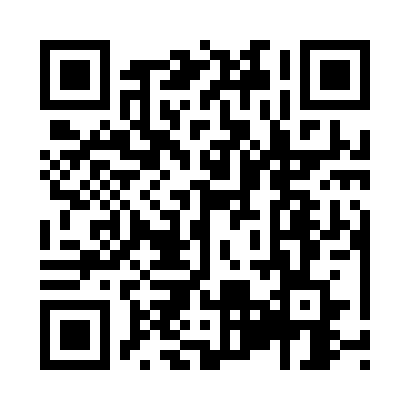 Prayer times for Saltese, Montana, USAMon 1 Jul 2024 - Wed 31 Jul 2024High Latitude Method: Angle Based RulePrayer Calculation Method: Islamic Society of North AmericaAsar Calculation Method: ShafiPrayer times provided by https://www.salahtimes.comDateDayFajrSunriseDhuhrAsrMaghribIsha1Mon3:485:501:466:009:4211:442Tue3:485:501:466:009:4211:443Wed3:495:511:466:009:4211:444Thu3:495:521:476:009:4111:445Fri3:505:521:476:009:4111:446Sat3:505:531:476:009:4011:447Sun3:505:541:476:009:4011:438Mon3:515:551:476:009:3911:439Tue3:515:561:476:009:3911:4310Wed3:525:571:486:009:3811:4211Thu3:545:581:485:599:3711:4112Fri3:565:581:485:599:3711:3913Sat3:575:591:485:599:3611:3814Sun3:596:001:485:599:3511:3615Mon4:016:011:485:599:3411:3416Tue4:036:021:485:599:3411:3317Wed4:046:031:485:589:3311:3118Thu4:066:051:485:589:3211:2919Fri4:086:061:485:589:3111:2820Sat4:106:071:485:579:3011:2621Sun4:126:081:495:579:2911:2422Mon4:146:091:495:579:2811:2223Tue4:166:101:495:569:2611:2024Wed4:186:111:495:569:2511:1825Thu4:206:121:495:569:2411:1626Fri4:226:141:495:559:2311:1427Sat4:246:151:495:559:2211:1228Sun4:266:161:495:549:2011:1029Mon4:286:171:495:549:1911:0830Tue4:306:191:485:539:1811:0631Wed4:326:201:485:539:1611:04